Pharmacy Operational UpdatesPSO*7*676Deployment, Installation, Back-Out and Rollback Guide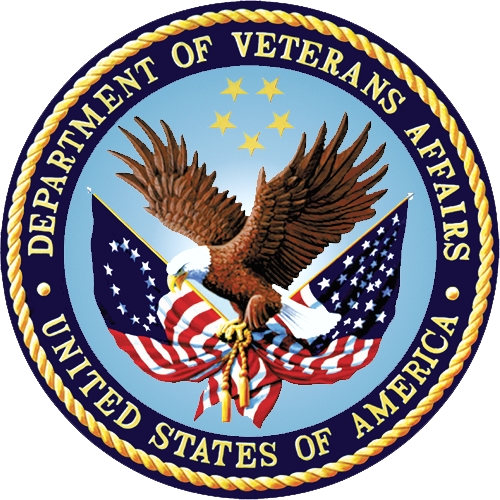 May 2022Department of Veterans AffairsOffice of Information and Technology (OIT)Revision HistoryArtifact Rationale This document describes the deployment, installation, back-out and rollback plan for new products going into the VA Enterprise. The plan includes information about system support, issue tracking, escalation processes, and roles and responsibilities involved in all those activities. Its purpose is to provide clients, stakeholders, and support personnel with a smooth transition to the new product or software, and should be structured appropriately, to reflect particulars of these procedures at a single location or at multiple locations.Per the Veteran-focused Integrated Process (VIP) Guide, the Deployment, Installation, Back-out and Rollback Guide is required to be completed prior to Critical Decision Point #2 (CD #2), with the expectation that it will be updated throughout the lifecycle of the project for each build, as needed.Table of Contents1.	Introduction	11.1.	Purpose	11.2.	Dependencies	11.3.	Constraints	22.	Pre-installation and System Requirements	22.1.	System Requirements	22.2.	Platform Installation and Preparation	22.3.	Download and Extract Files	22.4.	Database Creation	22.5.	Installation Scripts	22.6.	Cron Scripts	22.7.	Access Requirements and Skills Needed for the Installation	33.	Installation Procedure	33.1.	Installation from the Patch Description	34.	Implementation Procedure	34.1.	Post-Install Routine (No Action Required)	35.	Back-Out Procedure	35.1.	Back-Out Strategy	35.2.	Back-Out Considerations	35.2.1.	Load Testing	45.2.2.	User Acceptance Testing	45.3.	Back-Out Criteria	45.4.	Back-Out Risks	45.5.	Authority for Back-Out	45.6.	Back-Out Procedure	46.	Rollback Procedure	46.1.	Rollback Considerations	46.2.	Rollback Criteria	46.3.	Rollback Risks	46.4.	Authority for Rollback	56.5.	Rollback Procedure	57.	Additional Information	57.1.	Documentation	5IntroductionThe Deployment, Installation, Back-Out and Rollback Guide defines the ordered, technical steps required to install the product, back out the installation (if necessary), and roll back to the previously installed version of the product. It provides installation instructions for PSO*7*676, as managed through the Pharmacy Operational Updates project. The Pharmacy Operational Updates project provides added information to the Patient Medication Information (PMI) section of prescription labels when the medication is hazardous to handle and/or dispose.The change introduced by this patch is found under the PSO RXRPT option; this option is used to reprint prescription labels.PurposeThe purpose of this Installation Guide is to provide installation steps for the Pharmacy Operation Updates project patch PSO*7*676. The intended audience for this document is the Information Resources Management Service (IRMS) staff and the Pharmacy staff responsible for installing and maintaining the Pharmacy files. The main FEATURE of this patch is the following: 1. Hazardous Medication Information Shall Display on the Label:The following text shall be printed on the PMI if the Hazardous to Handle flag in the National Drug File (NDF) is set to YES and the Hazardous to Dispose flag in the NDF is set to YES:CAUTION: HAZARDOUS MEDICATION, PLEASE HANDLE AND DISPOSE OF PROPERLY.The following text shall be printed on the PMI if the Hazardous to Handle flag in the National Drug File (NDF) is set to YES and the Hazardous to Dispose flag in the NDF is set to NO:CAUTION: HAZARDOUS MEDICATION, PLEASE HANDLE PROPERLY.The following text shall be printed on the PMI if the Hazardous to Handle flag in the National Drug File (NDF) is set to NO and the Hazardous to Dispose flag in the NDF is set to YES:CAUTION: HAZARDOUS MEDICATION, PLEASE DISPOSE OF PROPERLY.If both the Hazardous to Handle flag and the Hazardous to Dispose flag are set to no then no text shall be displayed.The hazardous medication information shall display at the top of the Patient Medication Information (PMI) along with the additional warning information.DependenciesNot applicable.ConstraintsNot applicable.Pre-installation and System RequirementsPSO*7*524 and PSO*7*616 are required patches for PSO*7*676, so they must be installed prior to installing PSO*7*676.  System RequirementsPlatform Installation and PreparationInstallation will take no longer than five (5) minutes. Download and Extract FilesNot applicable.Database CreationNot applicable.Installation ScriptsNot applicable.Cron ScriptsNot applicable.Access Requirements and Skills Needed for the InstallationNot applicable.Installation ProcedureInstallation from the Patch DescriptionUse the INSTALL/CHECK MESSAGE option on the PackMan menu.From the Kernel Installation and Distribution System (KIDS) menu, select the Installation menu.From this menu, you may select to use the following options; when prompted for INSTALL NAME, enter PSO*7.0*676.Backup a Transport Global - This option will create a backup message of any routines exported with the patch. It will NOT back up any other changes such as DDs or templates.Compare Transport Global to Current System - This option will allow you to view all changes that will be made when the patch is installed. It compares all components of the patch (routines, DDs, templates, etc.).Verify Checksums in Transport Global - This option will ensure the integrity of the routines that are in the transport global.Print Transport Global - This option will allow you to view the components of the KIDS build. Use the Install Package(s) option and select the package PSO*7.0*676. When prompted "Want KIDS to Rebuild Menu Trees Upon Completion of Install? NO//" respond NO. When prompted "Want KIDS to INHIBIT LOGONs during the install? NO//" respond NO.When prompted "Want to DISABLE Scheduled Options, Menu Options, and Protocols? NO//" respond NO.Implementation ProcedurePost-Install Routine (No Action Required)There are no post-installation instructions for this patch.Back-Out ProcedureBack-out pertains to a return to the last known good operational state of the software and appropriate platform settings. Back-Out StrategySee Section 5.6.Back-Out ConsiderationsThere are no back-out considerations.Load TestingThere will be no load testing.User Acceptance TestingUser Acceptance Testing in progress.Back-Out CriteriaBack-out criteria will follow VA guidelines and best practices as referenced in the EO National Data Center Hosting Services document.Back-Out RisksThere are no back-out risks.Authority for Back-OutThe personnel with the authority to order the back-out are the Integrated Project Team (IPT), the VA Project Manager, and other relevant stakeholders, where applicable. Back-Out ProcedurePrior to installing a patch, the site/region should have saved a backup of the routines in a mail message using the Backup a Transport Global [XPD BACKUP] menu option (this is done at time of install). The mailman message for the Backup of Patch PSO*7*676 containing the backed up routines can be loaded with the "Xtract PackMan" function at the Message Action prompt. The PackMan function "INSTALL/CHECK MESSAGE" is then used to install the backed up routines onto the VistA System. At the end of this process the pre-patch routines are restored. New Routine(s)No new routines are being distributed by the patch PSO*7*676. Other ComponentsOption Name                    Type           New/Modified/DeletedPSO RXRPT                        run routine             ModifiedRollback ProcedureRollback ConsiderationsThere are no rollback considerations.Rollback CriteriaRollback criteria will follow VA guidelines and best practices as referenced in the EO National Data Center Hosting Services document. Rollback RisksThere are no rollback risks.Authority for RollbackThe authority for rollback would come from the project IPT, the VA project manager, and other relevant stakeholders, where applicable.Rollback ProcedureIn the situation where a rollback would be necessary, the development team will be contacted and a rollback patch will be provided for the site to install. The rollback patch will roll back changes that cannot be affected by the installation back out routines outlined in section 5.6.Additional InformationIf you have any questions concerning the implementation of this application, contact the VA Service Desk at 1-855-673-4357 directly or log a ticket via VA yourIT Service Portal application (https://yourit.va.gov/va).DocumentationUpdated documentation describing the new functionality introduced by this patch is available.Documentation can also be retrieved from the VA Software Documentation Library (VDL) on the Internet at the following path: https://www.va.gov/vdl/.DateVersionDescriptionAuthor5/10/20221.0Initial versionBooz Allen HamiltonPackageMinimum Version NeededVA FileMan22.0Kernel8.0MailMan8.0Health Level 7 1.6Order Entry/Results Reporting 3.0CMOP2.0NDF4.0Outpatient Pharmacy 7.0Pharmacy Data Management1.0Controlled Substances3.0Toolkit7.3Drug Accountability3.0File DescriptionFile NameFTP ModeOutpatient Pharmacy (PSO) Supplemental User ManualPSO_7_SUP_UM.DOCXPSO_7_SUP_UM.PDF